Révision partielle des principes directeurs d’examen de la laitueDocument établi par un expert des Pays-BasAvertissement : le présent document ne représente pas les principes ou les orientations de l’UPOV	Le présent document a pour objet de présenter une proposition de révision partielle des principes directeurs d’examen de la laitue (document TG/13/11).	À sa cinquante-deuxième session tenue à Beijing (Chine) du 17 au 21 septembre 2018, le Groupe de travail technique sur les plantes potagères (TWV) a examiné une proposition de révision partielle des principes directeurs d’examen de la laitue (Lactuca sativa L.) sur la base des documents TG/13/11 et TWV/52/4 “Partial Revision of the Test Guidelines for Lettuce” et a proposé de réviser comme suit les principes directeurs d’examen de la laitue (voir le paragraphe 69 du document TWV/52/20 “Report”) :Révision des caractères 38 à 50 : ajout de “EU” au code de l’isolat;Ajout de “Résistance à Bremia lactucae (Bl), isolat Bl: 33EU” et “Résistance à Bremia lactucae (Bl), isolat Bl: 35EU”, y compris les variétés indiquées à titre d’exemple; Révision de l’explication dans l’ad. 38 à 50 au chapitre 8.2 “Explications portant sur certains caractères”;Ajout de “Résistance à Bremia lactucae (Bl), isolat Bl: 33EU” et “Résistance à Bremia lactucae (Bl), isolat Bl: 35EU” au chapitre 7.3 “Autres renseignements” du questionnaire technique;	Le TWV a rappelé que “EU” devait être inclus dans l’ensemble des principes directeurs d’examen aux endroits pertinents afin de respecter la nouvelle nomenclature internationale (5.3, 8.2, sections 5 et 7 du questionnaire technique) (voir le paragraphe 69 du document TWV/52/20 “Report”).4.	L’annexe I du présent document contient les corrections et modifications linguistiques apportées à la version française des principes directeurs d’examen de la laitue qui n’entrent pas dans le champ de la présente révision partielle mais qui doivent figurer dans les principes directeurs d’examen de la laitue adoptés à l’issue de cette révision partielle.5.	L’annexe II du présent document contient les corrections apportées à l’explication ad. 38 à 50 qui n’entrent pas dans le champ de la présente révision partielle mais qui doivent figurer dans les principes directeurs d’examen de la laitue adoptés à l’issue de cette révision partielle.  Dans la version espagnole du présent document, ces modifications sont indiquées en surbrillance et soulignées pour les insertions, en surbrillance et biffées pour les suppressions.6.	Toutes les autres modifications proposées dans le document sont indiquées en surbrillance et soulignées pour les insertions, en surbrillance et biffées pour les suppressions.Proposition de révision des caractères 38 à 50 : ajout de “EU” au code de l’isolatProposition d’ajout de “Résistance à Bremia lactucae (Bl) Isolat Bl: 33EU” et “Résistance à Bremia lactucae (Bl) Isolate Bl: 35EU”, y compris les variétés indiquées à titre d’exempleLibellé actuelNouveau libellé proposéProposition de révision de l’explication dans l’ad. 38 à 50 au chapitre 8.2 “Explications portant sur certains caractères”Libellé actuelPour référence : l’International Bremia Evaluation Board (IBEB) publie des mises à jour régulières du tableau de réaction des hôtes différentiels.  Le tableau le plus récent est disponible sur le site de l’ISF à l’adresse http://www.worldseed.org/our-work/plant-health/other-initiatives/ibeb/.  Le tableau relatif aux isolats mentionnés dans les présents principes directeurs et les illustrations nécessaires aux observations sont fournies.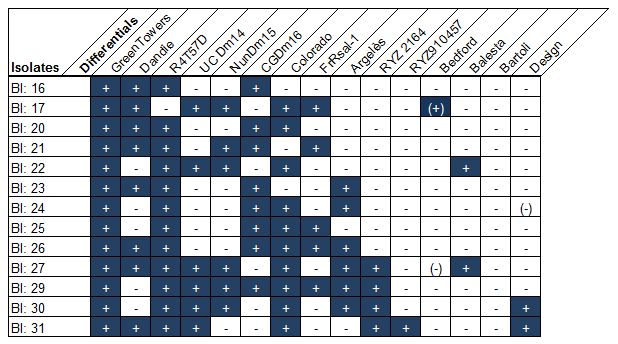 Nouveau libellé proposéAd. 38 à 5052 : Résistance à Bremia lactucae (Bl), plusieurs isolatsPour référence : l’International Bremia Evaluation Board (IBEB) publie des mises à jour régulières du tableau de réaction des hôtes différentiels.  Le tableau le plus récent est disponible sur le site de l’ISF à l’adresse http://www.worldseed.org/our-work/plant-health/other-initiatives/ibeb/.  Le tableau relatif aux isolats mentionnés dans les présents principes directeurs et lesDes illustrations nécessaires aux observations sont fournies.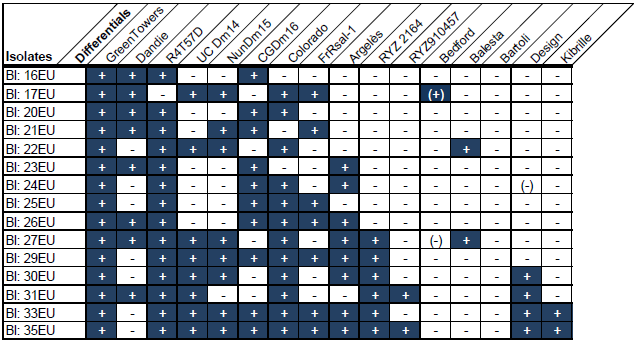 Proposition d’ajout de “Résistance à Bremia lactucae (Bl), isolat Bl: 33EU” et de “Résistance à Bremia lactucae (Bl), isolat Bl: 35EU” au chapitre 7.3 “Autres renseignements” du questionnaire technique[L’annexe I suit] Corrections et modifications linguistiques apportées à la version française des principes directeurs d’examen de la laitue qui n'entrent pas dans le champ de la présente révision partielleUtiliser la majuscule pour les types de laitue dans l'ensemble des principes directeurs d'examenChapitre 5.3, Tableau 1Cette modification est à répercuter dans l'ensemble des chapitres 7 "Tableau des caractères", 8 “Explications du tableau des caractères” et 10 “Questionnaire technique” des principes directeurs d'examen.Caractère 20 “Feuille : ondulation du bord”Caractère 22 “Feuille : profondeur des découpures du bord”Caractère 36 “Développement des bourgeons axillaires”[L’annexe II suit]Corrections apportées à l'explication ad. 38 à 50 qui n'entrent pas dans le champ de la présente révision partielleModifications proposéesAd. 38 a 5052: Resistencia a Bremia lactucae (Bl), varios aislados[…][…][…][Phrase au-dessus du tableau de réaction des hôtes différentiels :]A título de referencia: la International Bremia Evaluation Board (IBEB) actualiza periódicamente el cuadro de reacción de los huéspedes diferenciales. En la siguiente dirección de la de la ISF: http://www.worldseed.org/our-work/plant-health/other-initiatives/ibeb/ puede consultarse el cuadro más reciente. Se presentan también fotografías el cuadro de los aislados mencionados en la presente directriz e ilustraciones de la escala de observación.[Fin de l’annexe II et du document]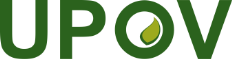 FUnion internationale pour la protection des obtentions végétalesComité de rédaction élargiGenève, 26 et 27 mars 2019TC-EDC/Mar19/5Original : anglaisDate : 12 février 2019EnglishEnglishEnglishEnglishfrançaisfrançaisfrançaisfrançaisdeutschdeutschespañolespañolExample Varieties
Exemples
Beispielssorten
Variedades ejemploExample Varieties
Exemples
Beispielssorten
Variedades ejemploNote/
NotaNote/
Nota38.QLQLVGVG(+)(+)absentabsentabsentabsentabsenteabsenteabsenteabsentefehlendfehlendausenteausenteGreen TowersGreen Towers11presentpresentpresentpresentprésenteprésenteprésenteprésentevorhandenvorhandenpresentepresenteArgelèsArgelès9939.QLQLVGVG(+)(+)absentabsentabsentabsentabsenteabsenteabsenteabsentefehlendfehlendausenteausenteGreen TowersGreen Towers11presentpresentpresentpresentprésenteprésenteprésenteprésentevorhandenvorhandenpresentepresenteArgelèsArgelès9940.QLQLVGVG(+)(+)absentabsentabsentabsentabsenteabsenteabsenteabsentefehlendfehlendausenteausenteGreen TowersGreen Towers11presentpresentpresentpresentprésenteprésenteprésenteprésentevorhandenvorhandenpresentepresenteFrRsal-1FrRsal-19941.QLQLVGVG(+)(+)absentabsentabsentabsentabsenteabsenteabsenteabsentefehlendfehlendausenteausenteGreen TowersGreen Towers11presentpresentpresentpresentprésenteprésenteprésenteprésentevorhandenvorhandenpresentepresenteArgelès, ColoradoArgelès, Colorado9942.QLQLVGVG(+)(+)absentabsentabsentabsentabsenteabsenteabsenteabsentefehlendfehlendausenteausenteGreen TowersGreen Towers11presentpresentpresentpresentprésenteprésenteprésenteprésentevorhandenvorhandenpresentepresenteFrRsal-1FrRsal-19943.QLQLVGVG(+)(+)absentabsentabsentabsentabsenteabsenteabsenteabsentefehlendfehlendausenteausenteGreen TowersGreen Towers11presentpresentpresentpresentprésenteprésenteprésenteprésentevorhandenvorhandenpresentepresenteColoradoColorado9944.44.QLQLVGVG(+)(+)absentabsentabsentabsentabsenteabsenteabsenteabsentefehlendfehlendausenteausenteArgelès, ColoradoArgelès, Colorado11presentpresentpresentpresentprésenteprésenteprésenteprésentevorhandenvorhandenpresentepresenteDandie, NunDm15,  UCDm14Dandie, NunDm15,  UCDm149945.QLQLVGVG(+)(+)absentabsentabsentabsentabsenteabsenteabsenteabsentefehlendfehlendausenteausenteColoradoColorado11presentpresentpresentpresentprésenteprésenteprésenteprésentevorhandenvorhandenpresentepresenteArgelèsArgelès9946.QLQLVGVG(+)(+)absentabsentabsentabsentabsenteabsenteabsenteabsentefehlendfehlendausenteausenteColoradoColorado11presentpresentpresentpresentprésenteprésenteprésenteprésentevorhandenvorhandenpresentepresenteBalesta, BedfordBalesta, Bedford9947.QLQLVGVG(+)(+)absentabsentabsentabsentabsenteabsenteabsenteabsentefehlendfehlendausenteausenteBalesta, ColoradoBalesta, Colorado11presentpresentpresentpresentprésenteprésenteprésenteprésentevorhandenvorhandenpresentepresenteFrRsal-1FrRsal-19948.QLQLVGVG(+)(+)absentabsentabsentabsentabsenteabsenteabsenteabsentefehlendfehlendausenteausenteArgelèsArgelès11presentpresentpresentpresentprésenteprésenteprésenteprésentevorhandenvorhandenpresentepresenteBalestaBalesta9949.QLQLVGVG(+)(+)absentabsentabsentabsentabsentabsentabsentabsentfehlendfehlendausenteausenteArgelès, ColoradoArgelès, Colorado11presentpresentpresentpresentpresentpresentpresentpresentvorhandenvorhandenpresentepresenteBalestaBalesta9950.QLQLVGVG(+)(+)absentabsentabsentabsentabsenteabsenteabsenteabsentefehlendfehlendausenteausenteColorado, RYZ910457Colorado, RYZ91045711presentpresentpresentpresentprésenteprésenteprésenteprésentevorhandenvorhandenpresentepresenteArgelès, BalestaArgelès, Balesta99EnglishEnglishfrançaisfrançaisdeutschespañolExample Varieties
Exemples
Beispielssorten
Variedades ejemploNote/
Nota50.QLVG(+)absentabsentabsenteabsentefehlendausenteColorado, RYZ9104571presentpresentprésenteprésentevorhandenpresenteArgelès, Balesta951.QLVG(+)absentabsentabsenteabsentefehlendausenteBijou, Hilde II, Sprinter, Sucrine1presentpresentprésenteprésentevorhandenpresenteCapitan, Corsica952.QLMS/VG(+)absentabsentabsenteabsentefehlendausenteAbel, Green Towers, Nadine1presentpresentprésenteprésentevorhandenpresenteBarcelona, Bedford, Dynamite, Silvinas953.QNMS/VG(+)susceptiblesusceptiblesensiblesensibleanfälligsusceptibleCobham Green, Patriot1moderately resistantmoderately resistantmodérément résistantemodérément résistantemäßig resistentmoderadamente resistenteAffic, Fuzila, Natexis2highly resistanthighly resistanthautement résistantehautement résistantehochresistentmuy resistenteCosta Rica No. 4,  Romasol3EnglishEnglishfrançaisfrançaisdeutschespañolExample Varieties
Exemples
Beispielssorten
Variedades ejemploNote/
Nota50.QLVG(+)absentabsentabsenteabsentefehlendausenteColorado, RYZ9104571presentpresentprésenteprésentevorhandenpresenteArgelès, Balesta951.QLVG(+)absentabsentabsenteabsentefehlendausenteKibrille, RYZ21641presentpresentprésenteprésentevorhandenpresenteRYZ910457952.QLVG(+)absentabsentabsenteabsentefehlendausenteDesign, Kibrille1presentpresentprésenteprésentevorhandenpresenteBartoli951.
53.QLVG(+)absentabsentabsenteabsentefehlendausenteBijou, Hilde II, Sprinter, Sucrine1presentpresentprésenteprésentevorhandenpresenteCapitan, Corsica952.54.QLMS/VG(+)absentabsentabsenteabsentefehlendausenteAbel, Green Towers, Nadine1presentpresentprésenteprésentevorhandenpresenteBarcelona, Bedford, Dynamite, Silvinas953.55.QNMS/VG(+)susceptiblesusceptiblesensiblesensibleanfälligsusceptibleCobham Green, Patriot1moderately resistantmoderately resistantmodérément résistantemodérément résistantemäßig resistentmoderadamente resistenteAffic, Fuzila, Natexis2highly resistanthighly resistanthautement résistantehautement résistantehochresistentmuy resistenteCosta Rica No. 4,  Romasol31. Agent pathogèneBremia lactucaeBremia lactucae2. État de quarantainenonnon3. Espèce hôtelaitue – Lactuca sativa L.laitue – Lactuca sativa L.4. Source de l’inoculumGEVES (FR) ou Naktuinbouw (NL)GEVES (FR) ou Naktuinbouw (NL)5. IsolatBl: 16,17, 20-27, 29-31 Bl: 16,17, 20-27, 29-31 6. Identification de l’isolatessai sur les différentiels (voir le tableau ci-dessous)essai sur les différentiels (voir le tableau ci-dessous)7. Détermination du pouvoir pathogèneessai sur les variétés sensiblesessai sur les variétés sensibles8. Multiplication de l’inoculum  8.1 Milieu de multiplicationplantules de laitueplantules de laitue  8.2 Variété de multiplicationvariété sensible, par exemple Green Towerspour les isolats plus élevés, une variété avec une résistance détruite peut être préférable pour maintenir l’isolat en bonne santévariété sensible, par exemple Green Towerspour les isolats plus élevés, une variété avec une résistance détruite peut être préférable pour maintenir l’isolat en bonne santé  8.3 Stade de la plante lors de l’inoculationcotylédon jusqu’à la première feuillecotylédon jusqu’à la première feuille  8.4 Milieu d’inoculationeau de robineteau de robinet  8.5 Méthode d’inoculationpulvériser une suspension de sporespulvériser une suspension de spores  8.6 Récolte de l’inoculumenlever par lavage des feuillesenlever par lavage des feuilles  8.7 Vérification de l’inoculum récoltécompter les sporescompter les spores  8.8 Durée de conservation/viabilité de l’inoculum2 heures à température ambiante;  2 jours au frigo2 heures à température ambiante;  2 jours au frigo9. Format de l’essai  9.1 Nombre de plantes par génotypeau moins 20au moins 20  9.2 Nombre de répétitions--  9.3 Variétés témoins(à titre d’information) différentiels (voir le tableau ci-dessous)(à titre d’information) différentiels (voir le tableau ci-dessous)  9.4 Protocole d’essai--  9.5 Installation d’essaichambre climatiséechambre climatisée  9.6 Température15 °C-18 °C15 °C-18 °C  9.7 Lumièresuffisant pour assurer une bonne croissance des végétaux;  les plantules ne doivent pas être étiolées option : lumière réduite 24 heures après l’inoculationsuffisant pour assurer une bonne croissance des végétaux;  les plantules ne doivent pas être étiolées option : lumière réduite 24 heures après l’inoculation  9.8 Saison--  9.9 Mesures spécialesles plantes peuvent pousser sur du buvard mouillé avec ou sans solution nutritive, sur du sable ou en terreau (voir le point 13) il est essentiel que l’humidité soit élevée (>90%) pour l’infection et la sporulationles plantes peuvent pousser sur du buvard mouillé avec ou sans solution nutritive, sur du sable ou en terreau (voir le point 13) il est essentiel que l’humidité soit élevée (>90%) pour l’infection et la sporulation10. Inoculation  10.1 Préparation de l’inoculumenlever par lavage des feuilles en agitant vigoureusement dans un conteneur ferméenlever par lavage des feuilles en agitant vigoureusement dans un conteneur fermé  10.2 Quantification de l’inoculumcompter les spores;  la densité des spores doit être de 3,104-1,105compter les spores;  la densité des spores doit être de 3,104-1,105  10.3 Stade de la plante lors de l’inoculationstade du cotylédonstade du cotylédon  10.4 Méthode d’inoculationpulvériser jusqu’à écoulementoption : lumière réduite 24 heures après l’inoculationpulvériser jusqu’à écoulementoption : lumière réduite 24 heures après l’inoculation  10.5 Première observationdébut de sporulation sur les variétés sensibles (environ 7 jours après l’inoculation)début de sporulation sur les variétés sensibles (environ 7 jours après l’inoculation)  10.6 Deuxième observation3-4 jours après la première observation (environ 10 jours après l’inoculation)3-4 jours après la première observation (environ 10 jours après l’inoculation)  10.7 Observations finales14 jours après l’inoculation deux de ces trois observations peuvent suffire, la troisième note est facultative pour l’observation de l’évolution des symptômes en cas de doutele jour de sporulation maximale doit se produire au cours de cette période14 jours après l’inoculation deux de ces trois observations peuvent suffire, la troisième note est facultative pour l’observation de l’évolution des symptômes en cas de doutele jour de sporulation maximale doit se produire au cours de cette période11. Observations  11.1 Méthodeobservation visuelle de la sporulation et de la réaction nécrotique à l’infection	observation visuelle de la sporulation et de la réaction nécrotique à l’infection	  11.2 Échelle d’observationrésistante :résistante :0aucune sporulation, aucune nécrose1aucune sporulation, présence de nécrose2sporulation faible (beaucoup moins forte que pour la variété témoin sensible) avec nécrose3sporulation faible (moins forte que pour la variété témoin sensible et sans évolution entre la deuxième et la troisième observation) avec nécrose4sporulation très éparse (sans évolution entre la deuxième et la troisième observation) sans nécrosesensible :sensible :5sporulation réduite (par rapport à la variété témoin sensible) sans nécrose6sporulation normale sans nécrose  11.3 Validation de l’essaisur des variétés types en cas de sporulation normale (même degré que pour la variété témoin sensible) avec nécrose, un autre essai doit être mené sur des plantes plus grandes ou un autre substratsur des variétés types en cas de sporulation normale (même degré que pour la variété témoin sensible) avec nécrose, un autre essai doit être mené sur des plantes plus grandes ou un autre substrat12. Interprétation des données en termes de niveaux d’expression des caractères de l’UPOV classe 0, 1, 2, 3 et 4 : résistanteclasse 5 et 6 : sensibleclasse 0, 1, 2, 3 et 4 : résistanteclasse 5 et 6 : sensible13. Points critiques de contrôleréaction des variétés types (la pression de l’infection peut varier selon les expériences et donner lieu à de légères différences d’intensité de la sporulation).  Lorsque les réactions ne sont pas claires, l’expérience doit être renouvelée.  Le semis en terre peut être utilisé pour constater visuellement la nécrose mais une sporulation faible (bien moins forte que la variété témoin sensible) peut apparaître;  lors d’un essai sur du sable, les spores peuvent être confondues avec des grains de sable.  Lors de l’utilisation d’une solution nutritive sur du buvard mouillé, un fongicide peut être ajouté pour éviter une contamination par des saprophytes.réaction des variétés types (la pression de l’infection peut varier selon les expériences et donner lieu à de légères différences d’intensité de la sporulation).  Lorsque les réactions ne sont pas claires, l’expérience doit être renouvelée.  Le semis en terre peut être utilisé pour constater visuellement la nécrose mais une sporulation faible (bien moins forte que la variété témoin sensible) peut apparaître;  lors d’un essai sur du sable, les spores peuvent être confondues avec des grains de sable.  Lors de l’utilisation d’une solution nutritive sur du buvard mouillé, un fongicide peut être ajouté pour éviter une contamination par des saprophytes.1.Agent pathogèneBremia lactucae2.État de quarantainenon3.Espèce hôtelaitue - Lactuca sativa L.4.Source de l’inoculumGEVES (FR) ou Naktuinbouw (NL)5.IsolatBl: 16EU,17EU, 20-27EU, 29-31EU, 33EU, 35EU6.Identification de l’isolatessai sur les différentiels (voir le tableau ci-dessous)7.Détermination du pouvoir pathogèneessai sur les variétés sensibles8.Multiplication de l’inoculum8.1Milieu de multiplicationplantules de laitue8.2Variété de multiplicationvariété sensible, par exemple Green Towerspour les isolats plus élevés, une variété avec une résistance détruite peut être préférable pour maintenir l’isolat en bonne santé8.3Stade de la plante lors de l’inoculationcotylédon jusqu’à la première feuille  8.4Milieu d’inoculation eau de robinet8.5Méthode d’inoculation pulvériser une suspension de spores 8.6Récolte de l’inoculumenlever par lavage des feuilles8.7Vérification de l’inoculum récoltéCompter les spores8.8Durée de conservation/viabilité de l’inoculum2 heures à température ambiante;  2 jours au frigo9.Format de l’essai9.1Nombre de plantes par génotypeau moins 209.2Nombre de répétitions-9.3Variétés témoins(à titre d’information) différentiels (voir le tableau ci-dessous)9.4Protocole d’essai-9.5Installation d’essaichambre climatisée9.6Température15 °C-18 °C9.7Lumièresuffisant pour assurer une bonne croissance des végétaux;  les plantules ne doivent pas être étiolées option : lumière réduite 24 heures après l’inoculation9.8Saison-9.9Mesures spécialesles plantes peuvent pousser sur du buvard mouillé avec ou sans solution nutritive, sur du sable ou en terreau (voir le point 13) il est essentiel que l’humidité soit élevée (>90%) pour l’infection et la sporulation10.Inoculation10.1Préparation de l’inoculumenlever par lavage des feuilles en agitant vigoureusement dans un conteneur fermé10.2Quantification de l’inoculumcompter les spores;  la densité des spores doit être de 3,104-1,10510.3Stade de la plante lors de l’inoculationstade du cotylédon10.4Méthode d’inoculationpulvériser jusqu’à écoulementoption : lumière réduite 24 heures après l’inoculation10.5Première observationdébut de sporulation sur les variétés sensibles (environ 7 jours après l’inoculation)10.6Deuxième observation3-4 jours après la première observation (environ 10 jours après l’inoculation)10.7Observations finales14 jours après l’inoculation deux de ces trois observations peuvent suffire, la troisième note est facultative pour l’observation de l’évolution des symptômes en cas de doutele jour de sporulation maximale doit se produire au cours de cette période11.Observations11.1Méthodeobservation visuelle de la sporulation et de la réaction nécrotique à l’infection	11.2Échelle d’observation résistante :classe 0	aucune sporulation, aucune nécroseclasse 1	aucune sporulation, présence de nécroseclasse 2	sporulation faible (beaucoup moins forte que pour la variété témoin sensible) avec nécroseclasse 3	sporulation faible (moins forte que pour la variété témoin sensible et sans évolution entre la deuxième et la troisième observation) avec nécroseclasse 4	sporulation très éparse (sans évolution entre la deuxième et la troisième observation) sans nécrosesensible :classe 5	sporulation réduite (par rapport à la variété témoin sensible) sans nécroseclasse 6	sporulation normale sans nécrose11.3Validation de l’essaisur des variétés types en cas de sporulation normale (même degré que pour la variété témoin sensible) avec nécrose, un autre essai doit être mené sur des plantes plus grandes ou un autre substrat12.Interprétation des données en termes de niveaux d’expression des caractères de l’UPOV classe 0, 1, 2, 3 et 4 : résistanteclasse 5 et 6 : sensible13.Points critiques de contrôleréaction des variétés types (la pression de l’infection peut varier selon les expériences et donner lieu à de légères différences d’intensité de la sporulation).  Lorsque les réactions ne sont pas claires, l’expérience doit être renouvelée.  Le semis en terre peut être utilisé pour constater visuellement la nécrose mais une sporulation faible (bien moins forte que la variété témoin sensible) peut apparaître;  lors d’un essai sur du sable, les spores peuvent être confondues avec des grains de sable.  Lors de l’utilisation d’une solution nutritive sur du buvard mouillé, un fongicide peut être ajouté pour éviter une contamination par des saprophytes.TypeExemples de variétésPlante : degré du chevauchement de la partie supérieure des feuilles (car. 3)Feuille : nombre de divisions (car. 6)[…]Type pPommée beurre Clarion, Maikönig, Sartremoyen à fortnul ou très petit[…]Type Novita Norvickabsent ou faiblenul ou très petit[…]Type Iceberg Great Lakes 659, Roxette, Saladin, Vanguard 75fortnul ou très petit[…]Type Batavia Aquarel, Curtis, Funnice, Felucca, Grand Rapids, Masaida, Visyonabsent ou faible à fortnul ou très petit[…]Type Frisée d’Amérique Bijou, Blonde à couper amélioréeabsent ou faiblenul ou très petit[…]Type Lollo Lollo rossa, Revolutionabsent ou faiblenul ou très petit[…]Type Feuille de chêne Catalogna, Kipling, Muraï, Salad Bowlabsent ou faiblepetit à grand[…]Type mMultidivisée Curletta, Duplex, Jadigon, Rodagioabsent ou faiblemoyen à très grand[…]Type Frillice Frilettabsent ou faiblenul ou très petit[…]Type rRomaine Actarus, 
Blonde maraîchère, Pinokkioabsent ou faible à moyen nul ou très petit[…]Type Gem Craquerelle du Midi, Sucrine, Xanaduabsent ou faible à moyennul ou très petit[…]Type tTige Celtuce, Guasihongabsent ou faiblenul ou très petit[…]EnglishEnglishfrançaisfrançaisdeutschespañolExample Varieties
Exemples
Beispielssorten
Variedades ejemploNote/
Nota20.(*)QNVG/VS(+)(b)absent or very weakabsent or very weaknulle ou très faiblenulle ou très faiblefehlend oder sehr geringausente o muy débilTiago1weakweakfaiblefaiblegeringdébilCommodore3mediummediummoyennemoyennemittelmediaNoisette, Pentared5strongstrongfortefortestarkfuerteCalmar, Invicta7very strongvery strongtrès fortetrès fortesehr starkmuy fuerteLollo rossa9EnglishEnglishfrançaisfrançaisdeutschespañolExample Varieties
Exemples
Beispielssorten
Variedades ejemploNote/
Nota22.QNVG(+)(b)absent or very shallowabsent or very shallowabsentes ou très peu profondesabsentes ou très peu profondesfehlend oder sehr flachausentes o muy poco profundasActarus, Clarion, Tiago1shallowshallowpeu profondespeu profondesflachpoco profundasPentared, Unicum3mediummediummoyennesmoyennesmittelmediasSantarinas5deepdeepprofondesprofondestiefprofundasExpedition7very deepvery deeptrès profondestrès profondessehr tiefmuy profundas9EnglishEnglishfrançaisfrançaisdeutschespañolExample Varieties
Exemples
Beispielssorten
Variedades ejemploNote/
Nota36.QNVG(+)absent or weakabsent or weakabsent ou faibleabsent ou faiblefehlend oder geringausente o débilClaridia, Shotter, Valmaine, Xanadu1mediummediummoyenmoyenmittelmediaActarus2strongstrongfortfortstarkfuerteAmible,  Bassoon39.9Medidas especialeslas plantas pueden cultivarse en papel secante humedecido, con o sin solución nutriente, en arena o en tierra para macetas (véase el punto 13). la humedad elevada (< > 90%) es esencial para la infección y la esporulación.11.3Validación del ensayopor comparación con variedades estándar en caso de esporulación normal (mismo nivel que el control susceptible) sin con necrosis, se debe llevar a cabo otro ensayo en plantas más grandes o en otro sustrato